1 2 3 4 5 6 7 8 9 10 11 12 13 14 15 16 17 18 19 20 21 22 23 24 25 26 27 28 29 30 3120142015УСЛОНЫЕ ОБОЗНАЧЕНИЯ:    2.      3.4.           5.  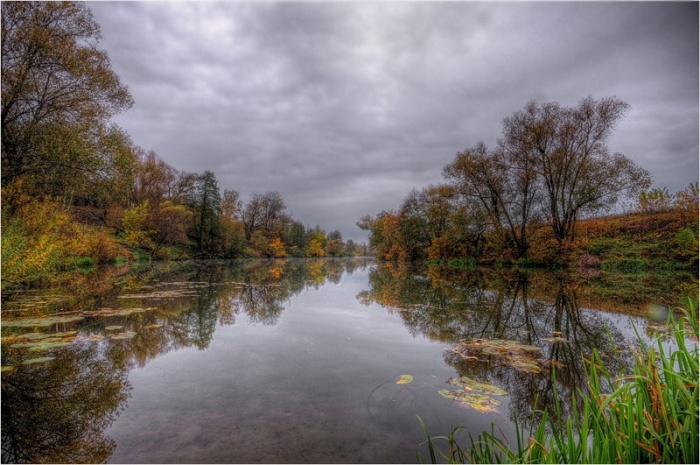 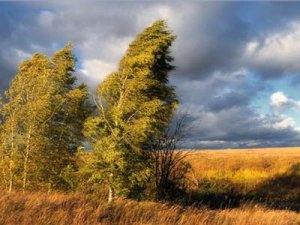 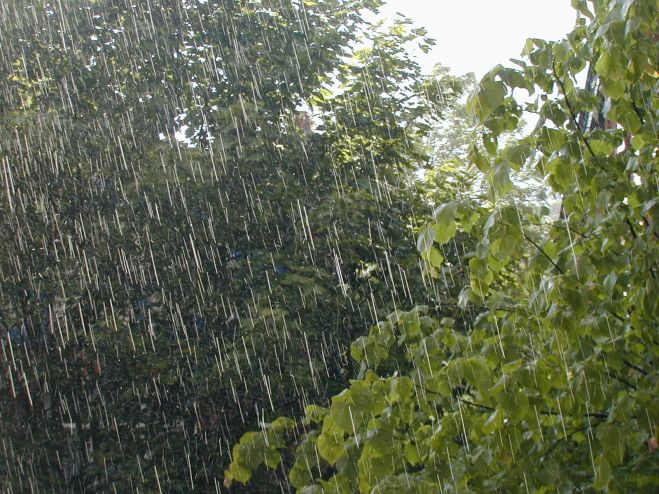 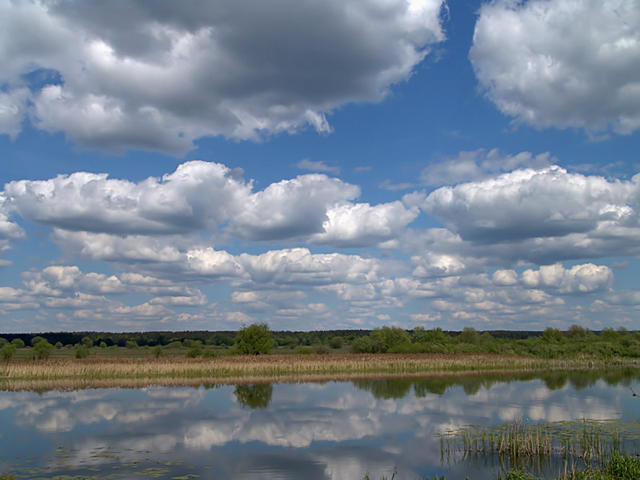 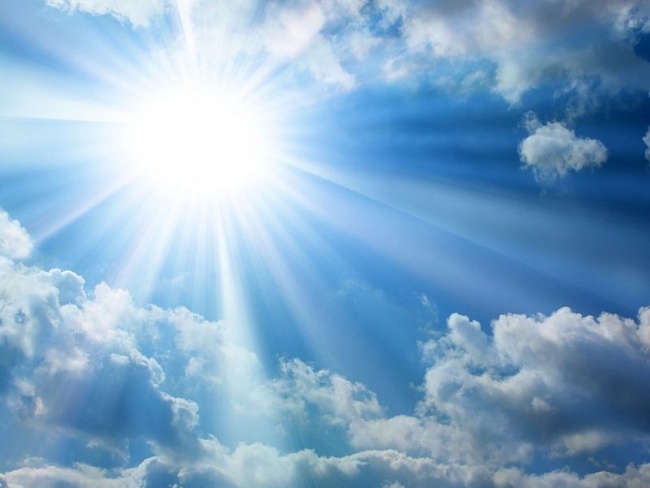 567101112131417181920212425262728